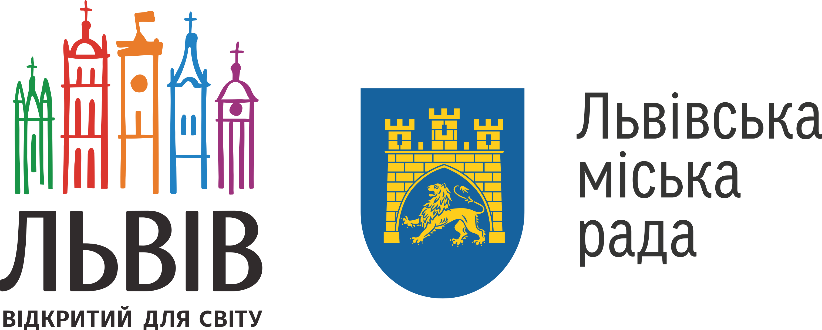                                       Львівська міська рада
                                      Департамент розвитку
                                      Управління освіти
                                      Відділ освіти Галицького та Франківського районів
                             Середня загальноосвітня школа І-ІІІ ступенів №55 м. Львова                                . Львів, вул. Степана Бандери,91  тел/факс: 237-46-69,238-98-19, 238-56-59                                                                               E-mail:school_55@ukr.netІнформація про заступника директора СЗШ № 55 м. Львовастосовно якого рішення приймає атестаційна комісія І рівня навчального закладу                           Директор					 					Ігор ГАЛУШКО№п/пПІБ (повне)Що закінчив (назва ВУЗУ, рік закінчення, фах)Посада і предмет атестаціїСтаж безпосередньої педагогічної роботи (років) становить на 10 жовтня 2023 р.Фах, за яким здійснено підвищення кваліфікаціїДата видачі посвідчення про підвищення кваліфікації Навчальний заклад, у якому здійснено підвищення кваліфікації і реєстраційний номер посвідченняДата та результати попередньої атестації на зазначеній посадіПрогнозовані результати атестації у 2023-2024 н. р. 1Ховалко Мирослава ПетрівнаЛьвівський державний університетім. Івана Франка,1991р.,Математик. Викладач.Заступник директора з НВР16 роківВчитель математикиЗаступник директора Вчитель математикиЗаступник директораЗаступник директораЗаступник директора 19.09.2019р.4 год1.02.2020р.30 год11.08.2021р.26.02.2021р.30год28.02.2022р.30 год28.02.2022р.18 год14.11.2022р.12 годЧервень 2022р.3 год28.09.2023р.8 год05.06.2023р.16 год22-23.06.2023р.10 год.ЛМР ДГП           УОНМЦО№23ТОВ «Видавництво      Генеза»Інститут соціально-емоційної освіти №5783КЗЛ ЛОІППОААЛ-0195АТ MSHUB№ 2715765395-238vЦПРПП LCPR№22-00085ЦПРПП LCPR№22-00630ЦПРПП LCPR№22-04332ЦПРППЦПРПП LCPR№23-04082НУЛП ННІП ПІОЦІОТСУ № 02071010/01875-23ГС«Освіторія»№ 231091Відповідає займаній посадіВідповідність займаній посаді